Carl V. CullarApril 3, 1959 – June 26, 1995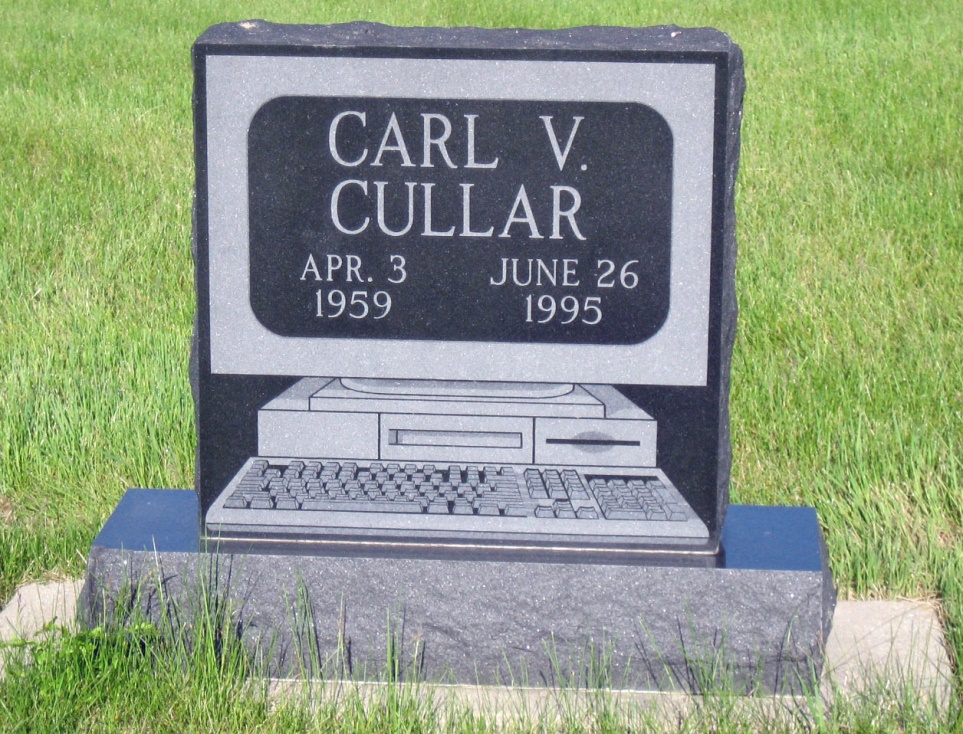 Photo by Bruce Sonner   Carl V. Cullar, 36, of Huntington died today in Lutheran Hospital from injuries sustained Friday on his father's farm near Uniondale. The Wabash County native was formerly employed by Shuttleworth Inc., Huntington.
   Surviving are his mother, Joyce Cullar, of Uniondale; and a brother, David A. Cullar, of Uniondale.    Services are 10 a.m. Wednesday in Myers Funeral Home, Markle, where calling is 6 to 9 p.m. tomorrow. Burial will be in Horeb Cemetery, Uniondale.News-Sentinel, Fort Wayne, IN; June 26, 1995